Отделение Пенсионного фонда Российской Федерации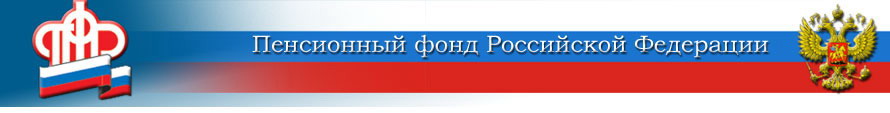 по Курской области_________________________________________________________________   305000 г. Курск,                                                                 телефон: (4712) 51–20–05 доб. 1201      ул. К.Зеленко, 5.                                                                e-mail: infosmi@056.pfr.ruВ мае государство удвоит взносы по Программе государственного софинансирования пенсионных накоплений за 2020 годСредства в пределах от 2 до 12 тысяч рублей, перечисленные гражданами в рамках Программы государственного софинансирования в 2020 году, будут удвоены, и новая сумма отразится в специальной части индивидуального лицевого счёта гражданина. Личные взносы в рамках Программы и средства государственного софинансирования входят в общую сумму пенсионных накоплений человека, инвестируются управляющими компаниями, негосударственными пенсионными фондами (НПФ) и выплачиваются при выходе на пенсию. На сформированные средства распространяются правила правопреемства. Размер уплачиваемых дополнительных страховых взносов на накопительную пенсию гражданин определяет самостоятельно, но софинансироваться из федерального бюджета будет сумма от 2 до 12 тысяч рублей. Дополнительные страховые взносы на накопительную пенсию не облагаются налогом на доходы физических лиц, поэтому участники программы могут воспользоваться социальным налоговым вычетом на сумму уплаченных взносов.Гражданам, вступившим в Программу после 2014 года, софинансирование из федерального бюджета не производится. Также не имеют право на софинансирование участники Программы, которые произвели первый платеж дополнительных страховых взносов позднее 31 января 2015 года.В Курской области участниками Программы являются 15 138 человек. Общая сумма софинансирования, перечисленная им из федерального бюджета в предыдущие годы, превышает 231 млн. рублей. Основной возрастной диапазон участников Программы в нашем регионе от 37 до 69 лет. Женщины формируют пенсию активнее мужчин, их доля от общего количества участников – 71,4 %. 